Monday 11th December 2023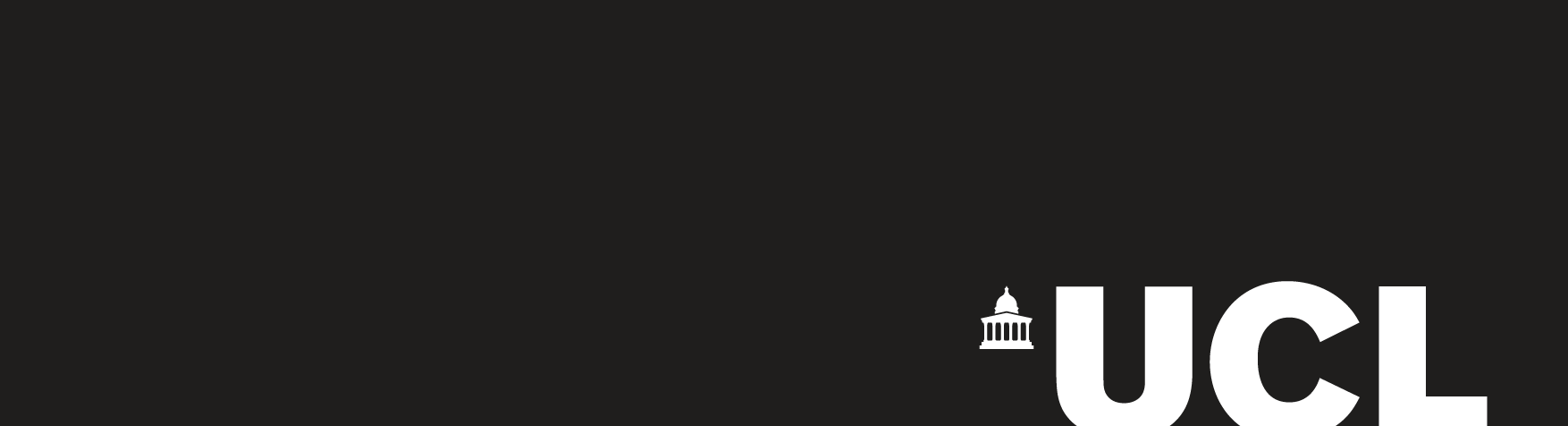 6.00 – 7.00 pmNorth Cloisters, Wilkins BuildingCHRISTMAS CONCERT*************************************************************Michael Praetorius (1571-1621)		In dolci jubilo (1610)Carol: O little town of BethlehemWilliam Byrd (c.1540-1623)		O magnum misterium (1607)Roger Beeson (b.1945)            Omnis mundus jocundetur (2023)Arcangelo Corelli (1653-1713)	Concerto grosso in C minor, Op.6 No.3 (publ. 1714)Largo - Allegro / Grave - Vivace / AllegroNicola LeFanu (b.1947)	Misterium mirabile (1999)Carol: In the bleak midwinterFranz Schubert (1797-1828)	Kyrie, Gloria & Agnus Dei from Mass in G, D.167 (1815)Carol: Hark! The herald angels sing********************************Singers: Helene Albrecht (solo), Julie Barrett , Mario Campanelli, Emily Corran, Philippe Duffour, Tianyi Hu, Simon Jolly, John Kelsey (solo), Rebecca Kilby-Smith (solo), Caroline Kimbell (solo), Patty Kostkova, Marthe Lisson, Emily Milner, Zeynep Smith, Andrew Watson, Roseanne Wei, Dongdong ZhouPlayers:  Andrew Fisher (co-leader & solo), Bronagh Lee (co-leader), Sharp Lo – violin 1; Soffia Nicholas (solo), Alex Lukov – violin 2; Robin Blackwell, Caroline Winkel – viola; Tabitha Tuckett (solo), Sarah Edwards – cello; Zeynep Smith – double bass; Peter Ng – keyboard; 
Roger Beeson – harpsichord/director*************************************************************Entry is free and open to the general public as well as those working and studying at UCL & associated institutions.  There will be refreshments and a charity collection after the concert.Recordings and photography are permitted, but only with prior permission from the performers. Please refrain from using flash photography during performances and ensure recording/photography is unobtrusive. Dates of 2024’s spring term concerts will appear on the website when they are confirmed.